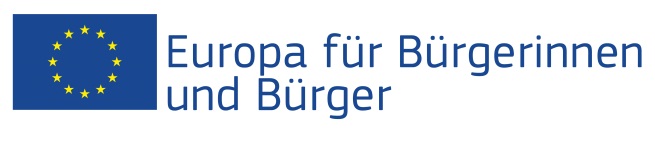 Das Projekt "…" wurde mit Unterstützung der Europäischen Union im Rahmen des Programms "Europa für Bürgerinnen und Bürger" gefördert Geltend für den Programmbereich 2, Maßnahme 2.1 - "Städtepartnerschaften”Geltend für den Programmbereich 2, Maßnahme 2.1 - "Städtepartnerschaften”Beteiligung: Das Projekt involvierte … Bürgerinnen und Bürger, insbesondere … Teilnehmerinnen und Teilnehmer aus der Stadt ... (Land), .... Teilnehmerinnen und Teilnehmer aus der Stadt ... (Land) etc.Ort / Datum: Die Veranstaltung fand in ...  (Stadt, Land), von TT/MM/JJJJ bis TT/MM/JJJJ statt.
Kurze Beschreibung:  Tag TT/MM/JJJJ widmete sich: ... Tag TT/MM/JJJJ widmete sich: ... etc.Beteiligung: Das Projekt involvierte … Bürgerinnen und Bürger, insbesondere … Teilnehmerinnen und Teilnehmer aus der Stadt ... (Land), .... Teilnehmerinnen und Teilnehmer aus der Stadt ... (Land) etc.Ort / Datum: Die Veranstaltung fand in ...  (Stadt, Land), von TT/MM/JJJJ bis TT/MM/JJJJ statt.
Kurze Beschreibung:  Tag TT/MM/JJJJ widmete sich: ... Tag TT/MM/JJJJ widmete sich: ... etc.Geltend für denProgrammbereich 2, Maßnahme 2.2 - "Netzwerke von Partnerstädten",Maßnahme 2.3 - "Zivilgesellschaftliche Projekte",Programmbereich 1 – "Europäisches Geschichtsbewusstsein"Geltend für denProgrammbereich 2, Maßnahme 2.2 - "Netzwerke von Partnerstädten",Maßnahme 2.3 - "Zivilgesellschaftliche Projekte",Programmbereich 1 – "Europäisches Geschichtsbewusstsein"…. Veranstaltungen wurden im Rahmen des Projekts durchgeführt:

Veranstaltung 1Beteiligung: Die Veranstaltung involvierte … Bürgerinnen und Bürger, insbesondere … Teilnehmerinnen und Teilnehmer aus der Stadt ... (Land), .... Teilnehmerinnen und Teilnehmer aus der Stadt ... (Land) etc. Ort / Datum: Die Veranstaltung fand in ...  (Stadt, Land), von TT/MM/JJJJ bis TT/MM/JJJJ statt.Kurze Beschreibung:  Das Ziel der Veranstaltung war …..Veranstaltung 2Beteiligung: Die Veranstaltung involvierte … Bürgerinnen und Bürger, insbesondere … Teilnehmerinnen und Teilnehmer aus der Stadt ... (Land), .... Teilnehmerinnen und Teilnehmer aus der Stadt ... (Land) etc. Ort / Datum: Die Veranstaltung fand in ...  (Stadt, Land), von TT/MM/JJJJ bis TT/MM/JJJJ statt.Kurze Beschreibung:  Das Ziel der Veranstaltung war …..Veranstaltung 3Beteiligung: Die Veranstaltung involvierte … Bürgerinnen und Bürger, insbesondere … Teilnehmerinnen und Teilnehmer aus der Stadt ... (Land), .... Teilnehmerinnen und Teilnehmer aus der Stadt ... (Land) etc. Ort / Datum: Die Veranstaltung fand in ...  (Stadt, Land), von TT/MM/JJJJ bis TT/MM/JJJJ statt.Kurze Beschreibung:  Das Ziel der Veranstaltung war …..Veranstaltung 4, 5 etc.…. Veranstaltungen wurden im Rahmen des Projekts durchgeführt:

Veranstaltung 1Beteiligung: Die Veranstaltung involvierte … Bürgerinnen und Bürger, insbesondere … Teilnehmerinnen und Teilnehmer aus der Stadt ... (Land), .... Teilnehmerinnen und Teilnehmer aus der Stadt ... (Land) etc. Ort / Datum: Die Veranstaltung fand in ...  (Stadt, Land), von TT/MM/JJJJ bis TT/MM/JJJJ statt.Kurze Beschreibung:  Das Ziel der Veranstaltung war …..Veranstaltung 2Beteiligung: Die Veranstaltung involvierte … Bürgerinnen und Bürger, insbesondere … Teilnehmerinnen und Teilnehmer aus der Stadt ... (Land), .... Teilnehmerinnen und Teilnehmer aus der Stadt ... (Land) etc. Ort / Datum: Die Veranstaltung fand in ...  (Stadt, Land), von TT/MM/JJJJ bis TT/MM/JJJJ statt.Kurze Beschreibung:  Das Ziel der Veranstaltung war …..Veranstaltung 3Beteiligung: Die Veranstaltung involvierte … Bürgerinnen und Bürger, insbesondere … Teilnehmerinnen und Teilnehmer aus der Stadt ... (Land), .... Teilnehmerinnen und Teilnehmer aus der Stadt ... (Land) etc. Ort / Datum: Die Veranstaltung fand in ...  (Stadt, Land), von TT/MM/JJJJ bis TT/MM/JJJJ statt.Kurze Beschreibung:  Das Ziel der Veranstaltung war …..Veranstaltung 4, 5 etc.